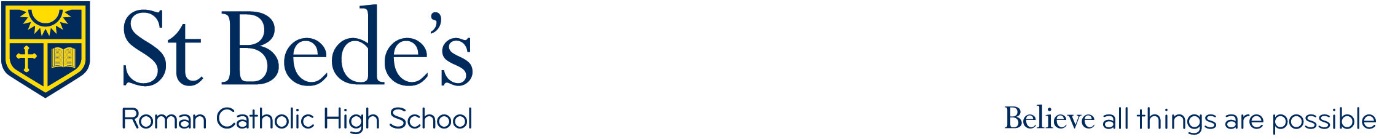 CAREERS GUIDANCE POLICYContents1. Aims	22. Statutory requirements	23. Roles and responsibilities	34. Our careers programme	4Key Stage 3	5Key Stage 4	55. Links to other policies	66. Monitoring and review	61. AimsThis policy aims to set out our school’s provision of impartial and informed careers guidance for our pupils. This includes the ways in which pupils, parents, teachers and employers can access information about our careers programme. High-quality careers guidance is important for our pupils’ futures, and our provision aims to:Help pupils prepare for the workplace, by building self-development and career management skillsProvide experience and a clear understanding of the working worldDevelop pupils’ awareness of the variety of education, training and careers opportunities available to themHelp pupils to understand routes to careers that they’re interested in, and to make informed choices about their next step in education or trainingPromote a culture of high aspirations and equality of opportunity2. Statutory requirementsThis policy is based on the Department for Education’s (DfE’s) statutory Careers guidance and access for education and training providers. This guidance refers to:The Education Act 1997The Education and Skills Act 2008The School Information (*England) Regulations 2008This policy is also in line with the more recent Skills and Post-16 Act 2022, which came into force on 1 January 2023. It explains that our school must provide a minimum of 6 encounters with technical education or training providers to all pupils in years 8 to 11. For more detail on these encounters, see our provider access policy statement, which you can find in the careers area of website www.stbedesblackburn.comThis policy is also in line with the Education (Careers Guidance in Schools) Act 2022. This came into force on 1 September 2022, and amended the existing duty in The Education Act 1997, so that:Our school must now secure independent careers guidance from year 7 (instead of from year 8, previously)The above guidance requires that schools publish information about their careers programme on their website. This policy includes this information and shows how our school complies with this requirement.We also act in line with our statutory duty under the ‘Baker Clause’, to be impartial and not show bias towards any route, be that academic or technical. This policy should be read in conjunction with our provider access policy statement, which sets out how our school meets this duty, and can be found on the school website www.stbedesblackburn.com3. Roles and responsibilities 3.1 Careers leaderOur careers leader is Mrs C Shackleton and they can be contacted by phoning 01254 202519 or emailing cshackleton@stbedesblackburn.com Our careers leader works closely with the senior leadership team (SLT) and will:Take responsibility for developing, running and reporting on the school’s career programmePlan and manage careers activitiesManage the budget for the careers programmeSupport teachers to build careers education and guidance into subjects across the curriculumEstablish and develop links with employers, education and training providers, and careers organisationsWork closely with relevant staff, including our special educational needs co-ordinator (SENCO) and careers adviser, to identify the guidance needs of all our pupils with special educational needs and/or disabilities (SEND) and put in place personalised support and transition plansWork with our school's designated teacher for looked-after children (LAC) and previously LAC to: Make sure they know which pupils are in care or are care leavers Understand their additional support needsMake sure that, for LAC, their personal education plan can help inform careers advice Review our school's provider access policy statement at least annually, in agreement with our governing board 3.2 Senior leadership team (SLT)Our SLT will:Support the careers programmeSupport the careers leader in developing their strategic careers planMake sure our school’s careers leader is allocated sufficient time, and has the appropriate training, to perform their duties to a high standardAllow training providers access to talk to pupils in years 8 to 13 about technical education qualifications and apprenticeships, and set out arrangements for this in our school’s provider access policy statementNetwork with employers, education and training providers, and other careers organisations3.3 The governing boardThe governing board will:Provide clear advice and guidance on which the school can base a strategic careers plan which meets legal and contractual requirements Appoint a member of the governing board who will take a strategic interest in careers education and encourage employer engagementMake sure independent careers guidance is provided to all pupils throughout their secondary education (11 to 16 year-olds) and that the information is presented impartially, includes a range of educational or training options and promotes the best interests of pupilsMake sure that a range of education and training providers can access pupils in years 8 to 11 to inform them of approved technical education qualifications and apprenticeshipsMake sure that details of our school’s careers programme and the name of the careers leader are published on the school’s websiteMake sure that arrangements are in place for the school to meet the legal requirements of the ‘Baker Clause’, including that the school has published a provider access policy statement 4. Our careers programmeOur school has an embedded careers programme that aims to inform and encourage pupils to consider their career options, and take steps to understand their choices and pathways. We provide statutory independent careers guidance to pupils from year 7 onwards.Our programme has been developed to meet the expectations outlined in the Gatsby Benchmarks: A stable careers programme with a careers leaderLearning from career and labour market information Addressing the needs of each pupil Linking curriculum learning to careers Encounters with employers and employees Experience of workplaces Encounters with further and higher education Personal guidanceOur programme doesn’t show bias towards any particular career path, and promotes a full range of technical and academic options for pupils.It is structured in a way that builds upon previous years, and the overarching aim is divided between the Key Stages so that pupils are encouraged to think appropriately about their future. We provide aims, objectives and activities for each year group. Our careers programme is delivered through a number of methods, including:AssembliesFurther Educational VisitsHigher Educational VisitsCollege Drop in sessionsCollege WorkshopsGuest SpeakersCareers EventsEmployer EncountersKey Stage 3 Our Key Stage 3 careers programme will support pupils in their planning and choices of GCSE subjects. This includes:Pathway EncountersOption AssembliesFurther Education Taster SessionsHigher Education VisitsSTEM SessionsKey Stage 4Our Key Stage 4 careers programme aims to help pupils research and understand their choices and routes into education and training. This includes:Pathway AssembliesCareers AssembliesFurther Education DaysHigher Education DaysWork Placement VisitsCV WorkshopsMock InterviewsCollege Drop in sessionsSTEM Sessions 4.1 Pupils with special educational needs or disabilities (SEND)We expect all pupils with SEND will follow the same careers programme that meets the Gatsby Benchmarks as their peers, with adjustments and additional support as needed.Our careers leader will work with teachers and, where appropriate, professionals from relevant organisations, to identify the needs of our pupils with SEND and put in place personalised support and transition plans. This may include meetings with pupils and their families to discuss education, training and employment opportunities, supported internships and transition plans into higher education. Our careers leader may, as appropriate, invite adults with disabilities to visit and share their experience and advice.No information will be given to pupils without SEND that is not also offered to our pupils with SEND.4.2 Access to our careers programme informationA summary of our school’s careers programme is published on our school website including details of how pupils, parents, teachers and employers can access information about the careers programme. Pupils, parents, teachers and employers can request any additional information about the careers programme by contacting Mrs C Shackleton on 01254 2025194.3 Assessing the impact on pupilsOur career programme is designed so pupils can give feedback, and their progress measured as they move through the Key Stages. We measure and assess the impact of the programme’s initiatives by:Evaluation FormsFeedback from pupils and parentsDestination Forms5. Links to other policiesThis policy links to the following policies:Provider access policy statementChild protection policyCurriculum policy6. Monitoring and reviewThis policy, the information included, and its implementation will be monitored by the governing body.